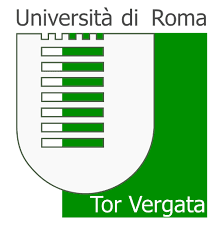 Dottorato di Storia e Scienze filosofico-socialiCentro studi Roma 800WorkshopI limiti della detenzione.Teorie e pratiche di internamento alla fine dell’ancien règime20 marzo 2019 – ore 10Macroarea di Lettere e Filosofia,edificio B – aula riunioni IV piano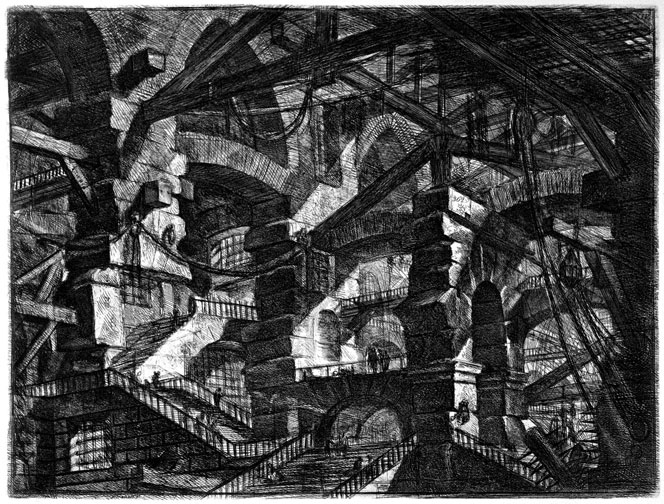 Saluti di Marina Formica (coordinatrice Centro studi Roma 800)Introduce e coordina Chiara Lucrezio MonticelliMarco Cicchini  (Université de Genève) Enfermer pour soigner?L’internement psychiatrique en Suisse, des Lumières à la Première guerre mondialeAlessandro Serra (Università di Perugia)Congregazioni religiose e gestione delle carceri romane nell’OttocentoIl workshop è parte del progetto di ricerca di Ateneo “Mission Sustainability” The international debate on the treatment of prisoners. The "roman model" in a historical perspective